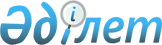 О внесении изменений в решение маслихата от 21 декабря 2012 года № 88 "О районном бюджете Наурзумского района на 2013-2015 годы"Решение маслихата Наурзумского района Костанайской области от 12 декабря 2013 года № 168. Зарегистрировано Департаментом юстиции Костанайской области 13 декабря 2013 года № 4359

      В соответствии со статьями 106 и 109 Бюджетного кодекса Республики Казахстан от 4 декабря 2008 года Наурзумский районный маслихат РЕШИЛ:



      1. Внести в решение маслихата от 21 декабря 2012 года № 88 "О районном бюджете Наурзумского района на 2013-2015 годы" (зарегистрировано в Реестре государственной регистрации нормативных правовых актов за № 3965, опубликовано 10 января 2013 года в газете "Науырзым тынысы") следующие изменения:



      пункт 1 указанного решения изложить в новой редакции:



      "1. Утвердить бюджет Наурзумского района на 2013-2015 годы согласно приложениям 1, 2 и 3 соответственно, в том числе на 2013 год в следующих объемах:



      1) доходы – 1164196,5 тысяч тенге, в том числе по:

      налоговым поступлениям – 154667,0 тысяч тенге;

      неналоговым поступлениям – 15454,0 тысячи тенге;

      поступлениям от продажи основного капитала – 9592,0 тысяч тенге;

      поступлениям трансфертов – 984483,5 тысяч тенге;



      2) затраты – 1174524,9 тысяч тенге;



      3) чистое бюджетное кредитование – 4562,7 тысячи тенге, в том числе:

      бюджетные кредиты – 5831,7 тысяч тенге;

      погашение бюджетных кредитов – 1269,0 тысячи тенге;



      4) сальдо по операциям с финансовыми активами – 0,0 тысяч тенге;



      5) дефицит (профицит) бюджета – -14891,1 тысячи тенге;



      6) финансирование дефицита (использование профицита) бюджета – 14891,1 тысячи тенге:

      поступление займов – 5831,7 тысяч тенге;

      погашение займов – 1271,5 тысячи тенге;

      используемые остатки бюджетных средств – 10330,9 тысяч тенге.".



      абзац третий, четвертый, седьмой, восьмой и девятый пункта 4 указанного решения изложить в новой редакции:



      "на реализацию мер по содействию экономическому развитию регионов в рамках Программы "Развитие регионов" в сумме 8200,7 тысяч тенге;



      для реализации мер социальной поддержки специалистов в сумме 3464,7 тысяч тенге;



      на ежемесячную выплату денежных средств опекунам (попечителям) на содержание ребенка-сироты (детей-сирот) и ребенка (детей), оставшегося без попечения родителей в сумме 4175,0 тысяч тенге;



      на увеличение размера доплаты за квалификационную категорию учителям школ и воспитателям дошкольных организаций образования в сумме 5757,0 тысяч тенге;



      на повышение оплаты труда учителям, прошедшим повышение квалификации по трехуровневой системе в сумме 2411,0 тысяч тенге.".



      приложение 1 к указанному решению изложить в новой редакции согласно приложению к настоящему решению.



      2. Настоящее решение вводится в действие с 1 января 2013 года.      Председатель

      сессии, секретарь

      районного маслихата                        З. Алдажуманова      СОГЛАСОВАНО:      Руководитель государственного

      учреждения "Отдел финансов

      Наурзумского района"

      _______________ Р. Будекенова      Руководитель государственного

      учреждения "Отдел экономики,

      бюджетного планирования и

      предпринимательства

      Наурзумского района"

      _______________ Н. Дехтярева

Приложение        

к решению маслихата    

от 12 декабря 2013 года № 168 Приложение 1      

к решению маслихата    

от 21 декабря 2012 года № 88  Бюджет Наурзумского района

на 2013 год
					© 2012. РГП на ПХВ «Институт законодательства и правовой информации Республики Казахстан» Министерства юстиции Республики Казахстан
				КатегорияКатегорияКатегорияКатегорияКатегорияСумма,

тысяч

тенгеКлассКлассКлассКлассСумма,

тысяч

тенгеПодклассПодклассПодклассСумма,

тысяч

тенгеСпецификаСпецификаСумма,

тысяч

тенгеНаименованиеСумма,

тысяч

тенгеI. Доходы1164196,51Налоговые поступления154667,001Подоходный налог70112,02Индивидуальный подоходный налог70112,003Социальный налог57980,01Социальный налог57980,004Налоги на собственность21350,01Налоги на имущество6220,03Земельный налог1035,04Налог на транспортные средства9027,05Единый земельный налог5068,005Внутренние налоги на товары, работы и услуги4236,02Акцизы455,03Поступления за использование природных и других ресурсов1304,04Сборы за ведение предпринимательской и профессиональной деятельности2477,008Обязательные платежи, взимаемые за совершение юридически значимых действий и (или) выдачу документов уполномоченными на то государственными органами или должностными лицами 989,01Государственная пошлина989,02Неналоговые поступления15454,001Доходы от государственной собственности266,05Доходы от аренды имущества, находящегося в государственной собственности266,002Поступления от реализации товаров (работ, услуг) государственными учреждениями, финансируемыми из государственного бюджета263,01Поступления от реализации товаров (работ, услуг) государственными учреждениями, финансируемыми из государственного бюджета263,004Штрафы, пени, санкции, взыскания, налагаемые государственными учреждениями, финансируемыми из государственного бюджета, а также содержащимися и финансируемыми из бюджета (сметы расходов) Национального Банка Республики Казахстан12161,01Штрафы, пени, санкции, взыскания, налагаемые государственными учреждениями, финансируемыми из государственного бюджета, а также содержащимися и финансируемыми из бюджета (сметы расходов) Национального Банка Республики Казахстан, за исключением поступлений от организаций нефтяного сектора12161,006Прочие неналоговые поступления2764,01Прочие неналоговые поступления2764,03Поступления от продажи основного капитала9592,003Продажа земли и нематериальных активов9592,01Продажа земли9457,02Продажа нематериальных активов135,04Поступления трансфертов984483,502Трансферты из вышестоящих органов государственного управления984483,52Трансферты из областного бюджета984483,5Функциональная группаФункциональная группаФункциональная группаФункциональная группаФункциональная группаСумма,

тысяч

тенгеФункциональная подгруппаФункциональная подгруппаФункциональная подгруппаФункциональная подгруппаСумма,

тысяч

тенгеАдминистратор бюджетных программАдминистратор бюджетных программАдминистратор бюджетных программСумма,

тысяч

тенгеПрограммаПрограммаСумма,

тысяч

тенгеНаименованиеСумма,

тысяч

тенгеII. Затраты1174524,901Государственные услуги общего характера168381,71Представительные, исполнительные и другие органы, выполняющие общие функции государственного управления149154,3112Аппарат маслихата района (города областного значения)13563,0001Услуги по обеспечению деятельности маслихата района (города областного значения)11441,0003Капитальные расходы государственного органа2122,0122Аппарат акима района (города областного значения)67486,5001Услуги по обеспечению деятельности акима района (города областного значения)62277,9003Капитальные расходы государственного органа5208,6123Аппарат акима района в городе, города районного значения, поселка, села, сельского округа68104,8001Услуги по обеспечению деятельности акима района в городе, города районного значения, поселка, села, сельского округа64339,8022Капитальные расходы государственного органа3765,02Финансовая деятельность9424,0452Отдел финансов района (города областного значения)9424,0001Услуги по реализации государственной политики в области исполнения бюджета района (города областного значения) и управления коммунальной собственностью района (города областного значения)9366,2011Учет, хранение, оценка и реализация имущества, поступившего в коммунальную собственность57,85Планирование и статистическая деятельность9803,4476Отдел экономики, бюджетного планирования и предпринимательства района (города областного значения)9803,4001Услуги по реализации государственной политики в области формирования, развития экономической политики, системы государственного планирования, управления района и предпринимательства (города областного значения)9803,402Оборона2415,71Военные нужды1673,9122Аппарат акима района (города областного значения)1673,9005Мероприятия в рамках исполнения всеобщей воинской обязанности1673,92Организация работы по чрезвычайным ситуациям741,8122Аппарат акима района (города областного значения)741,8006Предупреждение и ликвидация чрезвычайных ситуаций масштаба района (города областного значения)741,804Образование652802,91Дошкольное воспитание и обучение74726,4464Отдел образования района (города областного значения)74726,4009Обеспечение деятельности организаций дошкольного воспитания и обучения64368,4040Реализация государственного образовательного заказа в дошкольных организациях образования10358,02Начальное, основное среднее и общее среднее образование531247,3464Отдел образования района (города областного значения)531247,3003Общеобразовательное обучение523078,3006Дополнительное образование для детей8169,09Прочие услуги в области образования46829,2464Отдел образования района (города областного значения)46829,2001Услуги по реализации государственной политики на местном уровне в области образования7837,0005Приобретение и доставка учебников, учебно-методических комплексов для государственных учреждений образования района (города областного значения)11235,0015Ежемесячная выплата денежных средств опекунам (попечителям) на содержание ребенка-сироты (детей-сирот), и ребенка (детей), оставшегося без попечения родителей4175,0020Обеспечение оборудованием, программным обеспечением детей-инвалидов, обучающихся на дому620,0067Капитальные расходы подведомственных государственных учреждений и организаций22962,206Социальная помощь и социальное обеспечение62907,52Социальная помощь43879,1451Отдел занятости и социальных программ района (города областного значения)43879,1002Программа занятости7627,0005Государственная адресная социальная помощь3771,2007Социальная помощь отдельным категориям нуждающихся граждан по решениям местных представительных органов8155,0010Материальное обеспечение детей-инвалидов, воспитывающихся и обучающихся на дому360,1014Оказание социальной помощи нуждающимся гражданам на дому5684,0016Государственные пособия на детей до 18 лет17746,8017Обеспечение нуждающихся инвалидов обязательными гигиеническими средствами и предоставление услуг специалистами жестового языка, индивидуальными помощниками в соответствии с индивидуальной программой реабилитации инвалида535,09Прочие услуги в области социальной помощи и социального обеспечения19028,4451Отдел занятости и социальных программ района (города областного значения)19028,4001Услуги по реализации государственной политики на местном уровне в области обеспечения занятости и реализации социальных программ для населения18603,4011Оплата услуг по зачислению, выплате и доставке пособий и других социальных выплат425,007Жилищно-коммунальное хозяйство73663,71Жилищное хозяйство8852,3472Отдел строительства, архитектуры и градостроительства района (города областного значения)8852,3073Строительство и реконструкция объектов в рамках развития сельских населенных пунктов по Дорожной карте занятости 20208852,32Коммунальное хозяйство57743,0472Отдел строительства, архитектуры и градостроительства района (города областного значения)57743,0058Развитие системы водоснабжения и водоотведения в сельских населенных пунктах57743,03Благоустройство населенных пунктов7068,4123Аппарат акима района в городе, города районного значения, поселка, села, сельского округа7068,4008Освещение улиц населенных пунктов3814,7009Обеспечение санитарии населенных пунктов375,8011Благоустройство и озеленение населенных пунктов2877,908Культура, спорт, туризм и информационное пространство86514,71Деятельность в области культуры33834,7455Отдел культуры и развития языков района (города областного значения)33834,7003Поддержка культурно-досуговой работы33834,72Спорт4973,2465Отдел физической культуры и спорта района (города областного значения)4973,2006Проведение спортивных соревнований на районном (города областного значения) уровне2131,2007Подготовка и участие членов сборных команд района (города областного значения) по различным видам спорта на областных спортивных соревнованиях2842,03Информационное пространство24284,0455Отдел культуры и развития языков района (города областного значения)23172,0006Функционирование районных (городских) библиотек19747,0007Развитие государственного языка и других языков народа Казахстана3425,0456Отдел внутренней политики района (города областного значения)1112,0002Услуги по проведению государственной информационной политики через газеты и журналы792,0005Услуги по проведению государственной информационной политики через телерадиовещание320,09Прочие услуги по организации культуры, спорта, туризма и информационного пространства23422,8455Отдел культуры и развития языков района (города областного значения)11306,1001Услуги по реализации государственной политики на местном уровне в области развития языков и культуры7180,6032Капитальные расходы подведомственных государственных учреждений и организаций4125,5456Отдел внутренней политики района (города областного значения)7194,7001Услуги по реализации государственной политики на местном уровне в области информации, укрепления государственности и формирования социального оптимизма граждан6700,7003Реализация мероприятий в сфере молодежной политики414,0006Капитальные расходы государственного органа80,0465Отдел физической культуры и спорта района (города областного значения)4922,0001Услуги по реализации государственной политики на местном уровне в сфере физической культуры и спорта4922,010Сельское, водное, лесное, рыбное хозяйство, особо охраняемые природные территории, охрана окружающей среды и животного мира, земельные отношения62759,41Сельское хозяйство21759,2462Отдел сельского хозяйства района (города областного значения)13136,3001Услуги по реализации государственной политики на местном уровне в сфере сельского хозяйства13119,3006Капитальные расходы государственного органа17,0473Отдел ветеринарии района (города областного значения)5158,2001Услуги по реализации государственной политики на местном уровне в сфере ветеринарии4594,2007Организация отлова и уничтожения бродячих собак и кошек250,0010Проведение мероприятий по идентификации сельскохозяйственных животных314,0476Отдел экономики, бюджетного планирования и предпринимательства района (города областного значения)3464,7099Реализация мер по оказанию социальной поддержки специалистов3464,76Земельные отношения7313,4463Отдел земельных отношений района (города областного значения)7313,4001Услуги по реализации государственной политики в области регулирования земельных отношений на территории района (города областного значения)7313,49Прочие услуги в области сельского, водного, лесного, рыбного хозяйства, охраны окружающей среды и земельных отношений33686,8473Отдел ветеринарии района (города областного значения)33686,8011Проведение противоэпизоотических мероприятий33686,811Промышленность, архитектурная, градостроительная и строительная деятельность6692,82Архитектурная, градостроительная и строительная деятельность6692,8472Отдел строительства, архитектуры и градостроительства района (города областного значения)6692,8001Услуги по реализации государственной политики в области строительства, архитектуры и градостроительства на местном уровне6692,812Транспорт и коммуникации39291,31Автомобильный транспорт39291,3123Аппарат акима района в городе, города районного значения, поселка, села, сельского округа1192,3013Обеспечение функционирования автомобильных дорог в городах районного значения, поселках, селах, сельских округах1192,3458Отдел жилищно-коммунального хозяйства, пассажирского транспорта и автомобильных дорог района (города областного значения)38099,0023Обеспечение функционирования автомобильных дорог38099,013Прочие14817,39Прочие14817,3123Аппарат акима района в городе, города районного значения, поселка, села, сельского округа8200,7040Реализация мер по содействию экономическому развитию регионов в рамках Программы "Развитие регионов"8200,7458Отдел жилищно-коммунального хозяйства, пассажирского транспорта и автомобильных дорог района (города областного значения)6616,6001Услуги по реализации государственной политики на местном уровне в области жилищно-коммунального хозяйства, пассажирского транспорта и автомобильных дорог6616,614Обслуживание долга31,51Обслуживание долга31,5452Отдел финансов района (города областного значения)31,5013Обслуживание долга местных исполнительных органов по выплате вознаграждений и иных платежей по займам из областного бюджета31,515Трансферты4246,41Трансферты4246,4452Отдел финансов района (города областного значения)4246,4006Возврат неиспользованных (недоиспользованных) целевых трансфертов2115,4024Целевые текущие трансферты в вышестоящие бюджеты в связи с передачей функций государственных органов из нижестоящего уровня государственного управления в вышестоящий2131,0III. Чистое бюджетное кредитование4562,7Бюджетные кредиты5831,710Сельское, водное, лесное, рыбное хозяйство, особо охраняемые природные территории, охрана окружающей среды и животного мира, земельные отношения5831,71Сельское хозяйство5831,7476Отдел экономики, бюджетного планирования и предпринимательства района (города областного значения)5831,7004Бюджетные кредиты для реализации мер социальной поддержки специалистов5831,75Погашение бюджетных кредитов1269,001Погашение бюджетных кредитов1269,01Погашение бюджетных кредитов, выданных из государственного бюджета1269,013Погашение бюджетных кредитов, выданных из местного бюджета физическим лицам1269,0IV. Сальдо по операциям с финансовыми активами0,0Приобретение финансовых активов0,0V. Дефицит (профицит) бюджета-14891,1VI. Финансирование дефицита (использование профицита) бюджета14891,1